19.8.2017ČESKÝ POHÁR – 27. ročník – II. stupeňZPRÁVA č. 1 k ČP 20171.  II. stupeň 27. ročníku ČP ženSTK prodlužuje termín přihlášek do soutěže žen do 5.9.2017.1.kolo bude sehráno skupinově 21.10.2017, s dalším kolem se nepočítá, následovat bude finále.Projednejte v oddílech, přihlášení je možné v Registru (obdobně jako do mistrovské soutěže).2.  II. stupeň 27. ročníku ČP mužů  2.1. Účast, přihlášky, organizační ustanovení Přihlášeno 53 družstev mužůdo 1. větve (vylučovací), 34 družstev + nasazení do 5. a 6. kola  (4 + 4)do 2. větve (skupinový systém) 11 družstev.Adresář  	Adresář organizačních pracovníků, hracích místností, míčky a stoly pro utkání jsou ve STISU.SoupiskyPodle rozpisu soutěže měly být soupisky zadány do Registru do 15.8.2017. Chybějící doplňte obratem.Hlášení utkáníVzájemné hlášení utkání mezi družstvy (hlášenou) se neprovádí, hraje se podle rozlosování, které bude vždy zveřejněno ve STISu a ve Zprávě k ČP.Dohodnuté předehrávání utkání nepodléhá schválení, je nutno jej ale nahlásit předsedovi STK min. 2 dny před utkáním - na v.drozda@volny.cz.Hlášení výsledkůVýsledky utkání a zápasů (vč. míčků) hlásí pořadatel v den utkání prostřednictvím Registru ČAST (zadáním do infosystému).Zápis o utkání Zápis odesílá pořadatel nejpozději první pracovní den po utkání na adresu v.drozda@volny.cz  (doručení každého e-mailu bude zpětně potvrzováno).Losování 	1.a 2.kolo – viz hrací plán, losování 3. kola bude 12.9.2017 v 15.00 h. v restauraci U Žíznivého jelena v Praze.2.2. Systém soutěže a pokyny pro 1. „větev“ (vylučovací systém)1. kolo	2.9.2017	viz hrací plán2. kolo	9.9.2017	viz hrací plán + 1. kolo 2. větve3. kolo 	23.9.2017	10 postupujících z 2. kola + 6 postupujících z 2. větve 4. kolo	7.10.2017	8 družstev postupujících z 3. kola5. kolo	21.10.2017	8 družstev = 4 postupující družstva ze 4. kola + 4 nasazení6. kolo	4.11.2017	8 družstev = 4 postupující družstva z 5. kola + 4 nasazenífinále	10.12.2017	4 družstvaNasazení I	do 6. kola	SF SKK El Niňo Praha A	DTJ Hradec Králové	TJ Ostrava KST	SF SK Kotlářka (El Niňo B)Nasazení II	do 5. kola 	TTC Elizza Praha Euromaster	SF SKK El Niňo Praha C	AC Sparta Praha	SKST Warmnis Liberec BNasazení III	do 2. kola 	TJ Nový Jičín	Tatran Hostinné	Sokol Bor Eissmann	Pedagog České Budějovice1.kolo – 2.9.2017začátek 15.00 hodinpořadatel	hosté	pořadatel	hostéST AMON Kunovice	-	Sokol Vracov	TJ Smolnice	-	Sokol MichleKST Vsetín z.s. B	-	Sokol Kateřinky	TTC Roudnice	-	KST RakovníkTJ Frenštát p.R.	-	SK Přerov A	Tesla Pardubice	-	SF SKK El Niňo Praha DJiskra Humpolec	-	Sokol Stěžery	Sokol Chrudim A	-	    - - -Orel Ivančice	-	TTC Hlinsko	SKC Zruč n.S. Tenis.	-	    - - -Tatran Hostinné B	-	Loko Depo Liberec	Sokol Chrudim B	-	TJ SadskáBižuterie Jablonec	-	Sokol Mnichovo Hradiště	Sokol Turnov	-	Slovan BroumovTTC Brandýs n.L.	-	SKST Liberec D	Jiskra Domažlice	-	Lokomotiva VršoviceSystém utkáníutkání se hrají podle čl. 318.01 SŘ – 10 zápasů v tomto pořadí zápasů:1/ čtyřhra, 2/ A-X, 3/ B-Y, 4/ C-Z, 5/ B-X, 6/ A-Z, 7/ C-Y, 8/ B-Z, 9/ C-X, 10/ A-Y.RozhodčíVrchního rozhodčího (s platnou licencí) i rozhodčí ke stolům zajistí pořadatel.2.3. Systém soutěže a pokyny pro 2. „větev“ (skupinový systém)Účast, systém soutěže11 družstev - 3 skupiny, systémem každý s každým Termín  sobota 9.9.2017Skupiny, místa konání, rozdělenískupina Apořadatel 	MK Řeznovice TT M.Krumlov (v Mor.Krumlově)účastníci 	MK Řeznovice TT M.Krumlov, SK Přerov B, SB Světlá n.S., Sokol Ondraticeskupina Bpořadatel	Union Plzeňúčastníci	Union Plzeň A, ST Euromaster Kolín B, KST Klatovy, Union Plzeň Bskupina Cpořadatel	TTC Ústí nad Orlicíúčastníci	ST Euromaster Kolín A, Sokol Brno I, TTC Ústí nad Orlicí.Pozn.: Družstva uvedená ve skupinách na prvním místě byla nasazena.RozhodčíVrchního rozhodčího s platnou licencí zajistí pořádající oddíl. Rozhodování u stolů zajistí rovnoměrně zúčastněná družstva.Systém utkáníUtkání se hrají podle čl. 318.01 SŘ v tomto pořadí zápasů:1/ čtyřhra, 2/ A-X, 3/ B-Y, 4/ C-Z, 5/ B-X, 6/ A-Z, 7/ C-Y, 8/ B-Z, 9/ C-X, 10/ A-Y.Utkání končí při dosažení 6. bodu jedním družstvem, příp. remízou 5:5.MíčkyHraje se míčky Joola Flash***, plastové, bílé.PostupDo 3. vylučovacího kola postupuje z každé skupiny po 2 družstvech.Časový pořad	Skupina A a B:	do 10.00 hod.	prezentace, losování		10.15 hod	1.kolo		13.15 hod.	2.kolo		15 min. po dohrání 2. kola – 3.kolo.			Skupina C	do 10.00 hod.	prezentace, družstvo Sokol Brno do 13.00 hod.		10.15 hod	1.kolo TTC Ústí n.O. – ST Euromaster Kolín A		13.15.hod	2.kolo ST Euromaster Kolín A – Sokol Brno I		15 min. po dohrání 2. kola  Sokol Brno I – TTC Ústí n.O.	Pozn.: V případě dohody všech družstev ve skupině, může být časový pořad pozměněn.2.4. Další společná ustanoveníInformace v průběhu soutěžePokyny k jednotlivým kolům (soupeři, pořadatelé, termíny, začátky) budou zveřejňovány ve Zprávách k ČPa na webu ČAST.Doplnění rozpisuTyto údaje doplňují rozpis II. stupně 27. ročníku Českého poháru a jsou jeho součástí.PřílohyHrací plán – vylučovací větev 1. a 2. kolo, skupinová větev Seznam přihlášených s umístěním v mistrovské soutěži 2016/17 		Drozda Václav		předseda STK ČÁST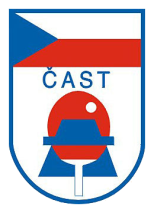 ČESKÁ ASOCIACE STOLNÍHO TENISUCZECH TABLE TENNIS ASSOCIATION, IČ: 00676888160 17, Praha 6, Zátopkova 100/2, pošt. schránka 40www.ping-pong.cz , e-mail: ctta@cuscz.cz  fax: 00420 242 429 250ČESKÁ ASOCIACE STOLNÍHO TENISUCZECH TABLE TENNIS ASSOCIATION, IČ: 00676888160 17, Praha 6, Zátopkova 100/2, pošt. schránka 40www.ping-pong.cz , e-mail: ctta@cuscz.cz  fax: 00420 242 429 250ČESKÁ ASOCIACE STOLNÍHO TENISUCZECH TABLE TENNIS ASSOCIATION, IČ: 00676888160 17, Praha 6, Zátopkova 100/2, pošt. schránka 40www.ping-pong.cz , e-mail: ctta@cuscz.cz  fax: 00420 242 429 250ČESKÁ ASOCIACE STOLNÍHO TENISUCZECH TABLE TENNIS ASSOCIATION, IČ: 00676888160 17, Praha 6, Zátopkova 100/2, pošt. schránka 40www.ping-pong.cz , e-mail: ctta@cuscz.cz  fax: 00420 242 429 250ČESKÁ ASOCIACE STOLNÍHO TENISUCZECH TABLE TENNIS ASSOCIATION, IČ: 00676888160 17, Praha 6, Zátopkova 100/2, pošt. schránka 40www.ping-pong.cz , e-mail: ctta@cuscz.cz  fax: 00420 242 429 250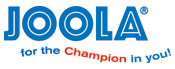 